โรงเรียนสาธิตมหาวิทยาลัยราชภัฏสวนสุนันทา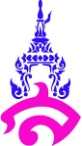 แผนการจัดการเรียนรู้วิชาคณิตศาสตร์					               เรื่อง การบวกหน่วยการเรียนรู้ที่ 1 						                 ชั้นประถมศึกษาที่ 4ภาคเรียนที่ 1 / 2566   								     เวลา 4  ชั่วโมง __________________________________________________________________________                           1.มาตรฐานการเรียนรู้/ตัวชี้วัด     เข้าใจความหลากหลายของการแสดงจำนวน ระบบจำนวน การดำเนินการของจำนวน ผลที่เกิดขึ้นจากการดำเนินการ สมบัติของการดำเนินการและนำไปใช้     ค 1.1 ป4/7  ประมาณผลลัพธ์ของการบวก การลบ การคูณ การหาร จากสถานการณ์ต่าง ๆ อย่างสมเหตุสมผล 2.จุดประสงค์การเรียนรู้           เมื่อกำหนดโจทย์การบวกให้ นักเรียนสามารถประมาณผลลัพธ์ของของการบวก3.สาระการเรียนรู้	การบวก4.สาระสำคัญ               การบวกจำนวนที่มีหลายหลักใช้วิธีบวกจำนวนในหลักเดียวกันเข้าด้วยกันก่อน การบวกในหลักใดได้ผลบวกเป็นจำนวนที่มีสองหลักหรือสามหลัก จะมีการทดไปยังหลักที่อยู่ถัดไปทางซ้ายมือ การลบจำนวนที่มีหลายหลักใช้วิธีนำจำนวนที่อยู่ในหลักเดียวกันมาลบกัน ถ้าตัวเลขในหลักใดของตัวตั้งมีค่าน้อยกว่าตัวเลขในหลักนั้นของตัวลบจะต้องมีการกระจายตัวตั้งจากหลักที่อยู่ถัดไปทางซ้ายมือ5. กิจกรรมการเรียนรู้	กิจกรรมนำเข้าสู่บทเรียนครูทบทวนการบวกจำนวนสองจำนวนที่ผลบวกไม่เกิน 10,000 ทั้งที่ไม่มีการทดในหลักต่างๆ โดยให้นักเรียนช่วยกันหาผลบวกจากตัวอย่างบัตรโจทย์ที่ครูแสดงให้ดังนี้ตัวอย่างที่ 1 ตัวอย่างที่ 2 ตัวอย่างที่ 3 ตัวอย่างที่ 4 ตัวอย่างที่ 5 กิจกรรมพัฒนาผู้เรียนครูยกตัวอย่างการบวกจำนวนทีมีหลายหลักสองจำนวนให้นักเรียนดูตัวอย่างที่ 1	 235,678   +   14,211  =   (การบวกแบบไม่มีทด)วิธีทำ			2 3 5, 6 7 8				                + 			 	   1 4, 2 1 1				          2 4 9, 8 8 9ตอบ	๒๔๙,๘๘๙ตัวอย่างที่ 2     674,004   +   123,864   =    (การบวกแบบไม่มีทด)	วิธีทำ			6 7 4, 0 0 4				                 +				1 2 3, 8 6 4				7 9 7, 8 6 8ตอบ	๗๙๗,๘๖๘ตัวอย่างที่ 3     609,678   +   123,112   =    (การบวกแบบมีทด)	วิธีทำ			6 0 5, 6 7 8				                 +				1 2 3, 1 1 2				7 2 8, 7 9 0ตอบ	๗๒๘,๗๙๐ตัวอย่างที่ 4 	580,542   +   224,263    =    (การบวกแบบมีทด)	วิธีทำ			5 8 0, 5 4 2				                +				2 2 4, 2 6 3				8 0 4, 8 0 5ตอบ	๘๐๔,๘๐๕ตัวอย่างที่ 5 	432,754    +   331,129   =    (การบวกแบบมีทด)	วิธีทำ			4 3 2, 7 5 4					       +				3 3 1, 1 2 9				7 6 3, 8 8 3ตอบ	๗๖๓,๘๘๓ครูให้นักเรียนทำแบบฝึกหัดในหนังสือเรียนหน้า 17 และ 18ครูยกตัวอย่างการบวกจำนวนที่มีหลายหลักสามจำนวน		  ครูแนะนำว่า การบวกจำนวนที่มีหลายหลักสามจำนวน สามารถนำมาบวกพร้อมกันทั้งสามจำนวนเลยก็ได้ 		ตัวอย่างที่ 1	345,112  +  121,004  +  62,955  =                 วิธีทำ               		3 4 5, 1 1 2						1 2 1, 0 0 4               			                 	   6 2, 9 5 5					     	 5 2 9, 0 7 1						ตอบ       ๕๒๙,๐๗๑หรือจะนำจำนวนสองจำนวน มาบวกกันก่อน แล้วจึงนำจำนวนที่เหลือมาบวกต่ออีก    			     	345,112   +   121,004   +   62,955   =                              วิธีทำ                      	3 4 5, 1 1 2                                                          		1 2 1, 0 0 4              			                	4 6 6, 1 1 6                                                            	   6 2, 9 5 5                                                               5 2 9, 0 7 1		    ตอบ     ๕๒๙,๐๗๑	คำตอบที่ได้จะมีค่าเท่ากัน			ตัวอย่างที่ 2    		453,666   +   23,567   +   13,460   =   			 (ครูและนักเรียนร่วมกันทำบนกระดานไปพร้อมกัน)			      	วิธีทำ			4 5 3, 6 6 6  							                                   2 3, 5 6 7  											   1 3, 4 6 0  							           4 9 0, 6 9 3	ตอบ     ๔๙๐,๖๙๓	  5. ครูมีโจทย์ให้บนกระดานให้นักเรียนทำลงในสมุด            	ข้อที่ 1)     334,341   +   121,608   		      =             	ข้อที่ 2)     123,332   +   876,542    		      =             	ข้อที่ 3)     805,113   +   616,552    		      =             	ข้อที่ 4)     665,001   +   211,994   +   90,112    =             	ข้อที่ 5)     657,554   +   115,800   +   33,109    =   กิจกรรมความคิดรวบยอด      รวมกันสรุปว่าการบวกจำนวนที่มีหลายหลักใช้วิธีบวกจำนวนในหลักเดียวกันเข้าด้วยกันก่อน การบวกในหลักใดได้ผลบวกเป็นจำนวนที่มีสองหลักหรือสามหลัก จะมีการทดไปยังหลักที่อยู่ถัดไปทาง	      2. ให้นักเรียนทำแบบฝึกหัด โดยครูเขียนโจทย์ให้บนกระดาน จำนวน 10 ข้อ6.สื่อและแหล่งการเรียนรู้             1.บัตรโจทย์การบวก									การวัดและการประเมินผล7.   บันทึกผลการเรียนรู้ผลการจัดการเรียนรู้.......................................................................................................................................................................................................................................................................................................................................................................................................................................................................................................................................................................................................................................................ความคิดเห็น / ข้อเสนอแนะ........................................................................................................................................................................................................................................................................................................................................................................................................................................................................................................................................................................................................................................................			   ลงชื่อ........................................................ผู้สอนลงชื่อ........................................................ผู้ประเมินบัตรโจทย์การบวกผลงาน/ชิ้นงาน/การปฏิบัติงานเครื่องมือที่ใช้ในการประเมินแนวทางการให้คะแนนเกณฑ์การประเมินให้นักเรียนทำแบบฝึกหัด โดยครูเขียนโจทย์ให้บนกระดาน จำนวน 5 ข้อโจทย์การบวก                   บนกระดาน จำนวน 5 ข้อถูกให้ 1 คะแนนผิดให้ 0 คะแนนคะแนนเต็ม 5เกณฑ์การผ่าน 3 คะแนนปัญหาและอุปสรรคแนวทางการปรับปรุง / แก้ไข........................................................................................................................................................................................................................................................................................................................................................................................................................................................................................................................................................................................................................................